			 Zondag 12 juli 2020 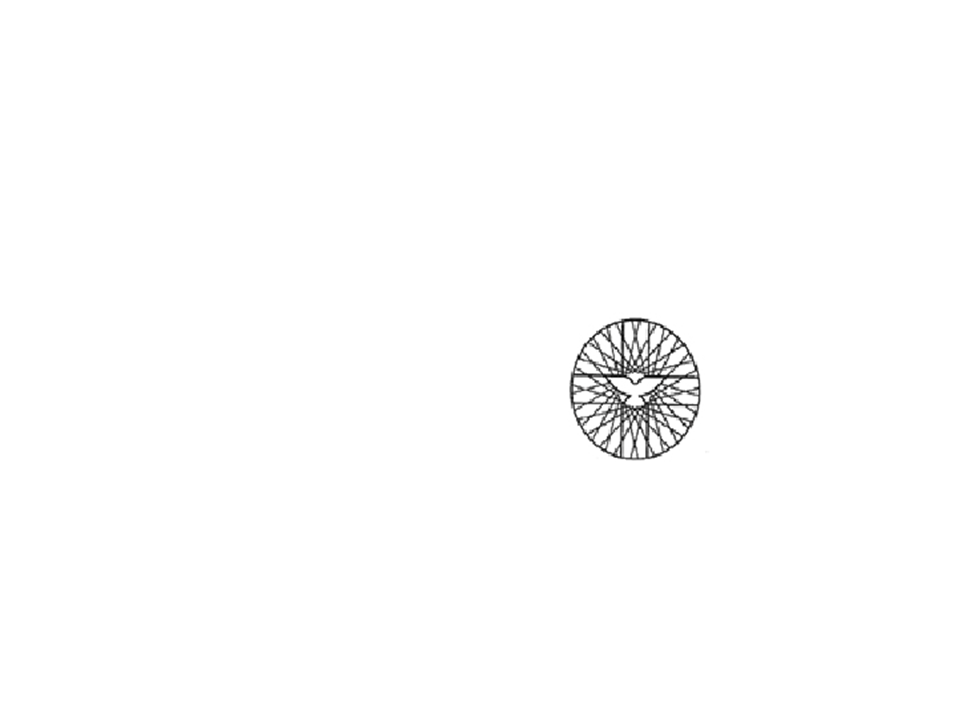 Dit is een Gezamenlijke dienst van de      Zuider- en Noorderkerk en de Vrijzinnig Hervormde Gemeente van Nieuw-Amsterdam en Veenoord.Orde van dienst:Voorganger: pastor Roelf StoelOuderling: dhr. D. VegterKoster: Roelof VisserBeamer: Peter Vermaas en Marcel HaanCamera: Harold MulderMuziek: pianoconcert van Schubert met pianiste Klára Wurtz (via CD)Muziek: pianoconcertVotum en groet Gebed Muziek: 2e gedeelte pianoconcert Lezing: Jeremia 4: 23 – 27OverdenkingMuziek: 3e gedeelte pianoconcertStiltegebed en het Onze VaderZegenMuziek: 4e gedeelte pianoconcert Nieuwsbrief in tijden van CoronaBeste gemeenteleden,‘Het duurt nog zo lang tot september’, zie iemand die afgelopen week op maandagmiddag even de kerk binnenliep. Hij uitte ook zijn zorg over de vraag of mensen wel terug zullen komen als we in september weer min of meer normaal gaan kerken. Zullen mensen niet wegblijven, omdat ze het wel makkelijk vinden zo? Ik ben persoonlijk wel optimistisch. Afgelopen zondag was ik bij de (besloten) afscheidsdienst van collega Elly Wisselink. Een mooi, waardig afscheid. Maar vooral ook vond ik het heerlijk om weer naar de kerk te kunnen. Ook al konden we niet zingen, met You-tube en orgelspel ging het toch. Ook al konden we niet bij elkaar zitten, op afstand ging het toch. Ook al konden we niet met een grote groep in een kleine ruimte, koffiedrinken konden we toch. En dat deed me goed. Dat we met de beperkende maatregelen toch een volwaardige eredienst konden vieren. Ik heb het gemist.Daarom ben ik wel hoopvol. Dat we straks een nieuwe start kunnen maken. Dat u het ook mist en straks weer vol vreugde en verlangen het op zult pakken. Dat deze crisis ons leert dat niet alles maakbaar is, maar dat we er met Gods hulp en zijn zegen wel het beste van proberen te maken. Dat het niet om franje en vorm gaat, maar dat we ook met nieuwe vormen de Heer kunnen dienen en ons geloof kunnen voeden. Dat we het met de drie kerken op de dorpen deze zomer samen kunnen doen stemt dankbaar. Ja, het duurt lang. Maar ik ben ervan overtuigd dat u het volhoudt, omdat de Heer het met ons volhoudt. Houd goede moed, Hij heeft de wereld overwonnen (Joh. 16:33) .ContactKomende week zit ik alleen op maandagmiddag in de kerk te werken. Ik ben er in ieder geval tussen 13.30 en 16.00 uur. Ieder die even langs wil komen is welkom. VakantieNa het opnemen van de dienst van 19 juli heb ik drie weken vakantie. Mogelijk gaan we nog een weekje weg, maar zeker weten wat dat nog niet. Vanaf 10 augustus hoop ik er weer te zijn. Ds. Elly v.d. MeulenKomende dienstenOm het voor alle vrijwilligers behapbaar te houden hebben we tot en met 9 augustus verkorte diensten. We hopen dat ze evenzeer inspireren. 19 juli: ds. Elly v.d. Meulen26 juli: pastor Roelf StoelBijbellees-challenge: Als de zomervakantie om is hebben we het boek Handelingen uit. Leest u nog mee? We zijn bij hoofdstuk 22 deze week. In dit hoofdstuk getuigt Paulus van wat hem overkomen is toen hij op weg was naar Damascus. Aanvankelijk is het muisstil, maar als Paulus zegt dat hij naar de heidenen moet gaan om het Evangelie te brengen, begint de menigte te schreeuwen. Het feit dat hij Romeins staatsburger is behoedt hem vervolgens voor zweepslagen.Vraag: Paulus bracht het Evangelie naar de heidenen. Zo kwam het uiteindelijk ook bij ons. Ons land ontkerkelijkt. Zou het zo kunnen zijn dat de vluchtelingen die christelijk zijn en die in ons land een toevlucht zoeken ons iets van het Evangelie komen brengen?VerhalentrommelDe verhalentrommel is met vakantie. Als jullie met vakantie gaan: een heel fijne vakantie.  Een fijn weekend gewenst,Ds. Elly v.d. MeulenBloemenDeze zondag gaat er namens onze gemeente een bos bloemen naar mevr.R. Gunnink-de Jonge.  Laten we in gebed en daad (waar mogelijk) met elkaar meeleven. Hoe vind je Kerkomroep? Ga naar www.kerkomroep.nl, vul in: Noorderkerk Nieuw-Amsterdam – daarna 'enter', klik daarna op Nieuw-Amsterdam Drenthe, klik vervolgens op de datum van de  zaterdag voorafgaand van de zondag. Het coronavirus en de collecten
De kerkenraad is verheugd dat er door een aantal gemeenteleden reeds gehoor is gegeven aan de oproep om een gift over te maken om het gemis van collecten te compenseren, hartelijk dank daarvoor! 
Wilt u ook een gift overmaken om het gemis van collecte opbrengsten te compenseren dan kan dat naar Bankrekeningnr. NL11RABO0344402916 t.n.v. Noorderkerk Nieuw-Amsterdam/Veenoord of naar Bankrekeningnr. NL65INGB0000807248 t.n.v. Diaconie Noorderkerk.
